PIANO OFFERTA FORMATIVA TRIENNALE – ANNO SCOLASTICO ………………SCHEDA FINALE DI PROGETTO con risorse da altri fondi………. O ATTIVITA’ AGGIUNTIVE con risorse Fondo di Istituto ………….1.1 - Denominazione del progetto o della attività della commissione/gruppo di lavoro, del referente 1.2 - Tipologia  Durata  1.3 – Responsabile/i1.4 – Obiettivi raggiunti1.5 – Risorse umane effettivamente coinvolte1.6 Beni e sevizi  effettivamente acquistati1.7 – Eventuale Valutazione complessiva Da consegnare  entro il 25 Giugno al presideData,			Nominativo del Responsabile/i ________________________------------------------------------------------------------------------------------------------------------------------------------------------Valutazione conclusiva del Dirigente Scolastico❑ positiva❑ negativaEventuali note: ………………………………………………………………………………………………………………………………………………………………………………………………………………………………………………………………………………………………………………………………………………………Data, 			         il Dirigente Scolastico    _________________________NOTA: Si riporta di seguito l’elenco delle commissioni, dei gruppi di lavoro e delle attività dei referenti nell’anno scolastico in corso.	COMMISSIONI DI STUDIO - area culturale e didattica, Piano dell’offerta formativa, Autovalutazione, miglioramento, rendicontazione sociale” , Riforma degli Istituti professionali e IeFP, Alternanza Scuola-lavoro, PCTO, Cittadinanza e Intercultura, Orientamento, Formazione e iniziative culturali, Accoglienza e recuperoGRUPPI DI LAVORO - area gestionale e organizzativa. Orario e sostituzioni, Formazione classi , Viaggi e visite di Istruzione, Prove InvalsiREFERENTI, Grafica, Educazione alla salute, Educazione ambientale, DSA/BES, Inclusione compreso PCTO/ASLSpese per il personale docente e ATA interno- ore aggiuntive da Fondo d’Istituto * E’ costituito dalla retribuzione oraria lorda dipendente . Questa retribuzione è riconosciuta ai fini pensionistici ( 8,50% IRAP e 24,20% INPDAP sono a carico dello Stato) . Spese per il personale docente e ATA interno  da altri fondi (progetti): * * E’ costituito dalla retribuzione lordo dipendente + le ritenute e contributi versate dall’istituzione scolastica . Questa retribuzione è riconosciuta ai fini pensionistici ( 8,50% IRAP e 24,20% INPDAP sono a carico dell’istituzione scolastica ) Se supplenti da aggiungere contributo INPS Disoccupazione 1,61%) 
1. curriculare2. extra curriculare3. mista1. annuale2. pluriannualeIndicare il personale interno (docenti, personale non docente) ed eventuali collaboratori e/o enti esterni che hanno partecipato. (in caso di progetti pluriennali separare le utilizzazioni per anno finanziario) Nominativi del personale coinvolto nel progetto o in attività retribuite con il fondo di istitutoTiologia del personale docente, dsga, amministrativi, tecnici, collaboratori scol.Compenso a forfait(euro)N. OreAttività aggiuntiveTipologia ore aggiuntiveFrontali di insegnamentoNon di insegnamentoCompenso conore aggiuntive(euro)TotaleTotaleRiepilogo risorse umane coinvolte progetto/attività’FondoIstitutoTotale ore Attività aggiuntive docenti interni corsi di recuperoAttività aggiuntive docenti interni ore frontali di insegnamentoAttività aggiuntive docenti interni ore non insegnamentoAttività aggiuntive direttore amministrativoAttività aggiuntive assistente amministrativo Attività aggiuntive assistente tecnico Attività aggiuntive collaboratori scolasticiAttività personale esterno Indicare per i beni e servizi acquistati la quantità e il costo  totaleTipologia Personale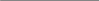 costo orario * Attività aggiuntive docenti interni: insegnamento in corsi di recupero50,00 €Attività aggiuntive docenti interni: ore frontali d’insegnamento€ 35,00 Attività aggiuntive docenti interni: ore non d’insegnamento, (progettazione, ricerca, coordinamento, organizzazione ecc. )17,50 €Attività aggiuntive assistente amministrativo€ 14,50Attività aggiuntive assistente tecnico€ 14,50Attività aggiuntive collaboratori scolastici€ 12,50 Tipologia Personale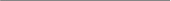 costo orario ** Attività aggiuntive docenti interni: ore frontali d’insegnamento€ 46,45 (importo lordo stato)
pari a € 35,00 (lordo dipendente ) Attività aggiuntive docenti interni: ore non d’insegnamento, (progettazione, ricerca, coordinamento, organizzazione ecc. )€ 23,23 (importo lordo stato)
pari a € 17,50 (lordo dipendente )Attività aggiuntive direttore amministrativo€ 24,55 (importo lordo stato) pari a € 18,50 (lordo dipendente ) Attività aggiuntive assistente amministrativo€ 19,24 (importo lordo stato)
pari a € 14,50 (lordo dipendente )Attività aggiuntive assistente tecnico€ 19,24 (importo lordo stato)
pari a € 14,50 (lordo dipendente )Attività aggiuntive collaboratori scolastici€ 16,59(importo lordo stato) pari a € 12,50 lordo dipendente )